№ п/пНаименование товара, работ, услугЕд. изм.Кол-воТехнические, функциональные характеристикиТехнические, функциональные характеристики№ п/пНаименование товара, работ, услугЕд. изм.Кол-воПоказатель (наименование комплектующего, технического параметра и т.п.)Описание, значение1.Детский игровой комплекс ДИК 1.35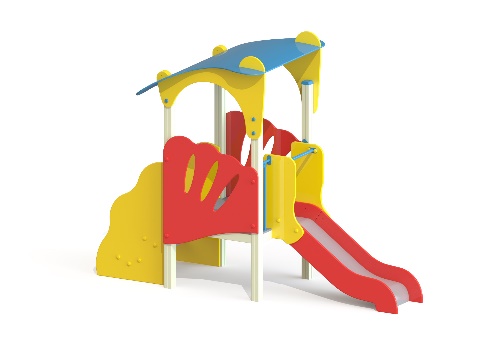 Шт. 11.Детский игровой комплекс ДИК 1.35Шт. 1Высота (мм.) 2500(± 10мм)1.Детский игровой комплекс ДИК 1.35Шт. 1Длина (мм.)3300(± 10мм)1.Детский игровой комплекс ДИК 1.35Шт. 1Ширина (мм.)1480(± 10мм)1.Детский игровой комплекс ДИК 1.35Шт. 1Высота площадки (мм)7001.Детский игровой комплекс ДИК 1.35Шт. 1Применяемые материалыПрименяемые материалы1.Детский игровой комплекс ДИК 1.35Шт. 1СтолбыСтолб 100х100х2000. 07.07.00.00 – 4 шт.Должны быть выполнены из клееного деревянного бруса, сечением не менее 100х100 мм, иметь скругленный профиль с канавкой посередине. Сверху столбы должны заканчиваться пластиковой заглушкой в форме четырехгранной усеченной пирамиды.Снизу опорные столбы должны оканчиваться металлическими оцинкованными подпятниками, выполненными из листовой стали толщиной не менее 4 мм и из трубы диаметром не менее 42 мм с толщиной стенки не менее 3,2 мм. Подпятник должен заканчиваться монтажным круглым фланцем, выполненным из листовой стали толщиной не менее 3 мм, который бетонируется в землю.1.Детский игровой комплекс ДИК 1.35Шт. 1Площадка башниВ кол-ве 1 шт. Должна быть выполнена из ламинированной противоскользящей влагостойкой фанеры толщиной не менее 18 мм, размером не менее 1040х1040 мм и площадью не менее 1 м². Площадка должна опираться на опорный брус сечением не менее 40х90 мм. Вязка опорного бруса со столбами осуществляется методом прямого одинарного глухого шипа, крепление нагелем.1.Детский игровой комплекс ДИК 1.35Шт. 1Лестница с волнообразной гранью, высота 700 ммВ кол-ве 1 шт. Ступеньки должны быть выполнены из ламинированной противоскользящей, фанеры толщиной не менее 18 мм и деревянного бруса сечением не менее 40х90 мм. Ступени должны устанавливаться в отфрезерованный паз в перилах. Перила должны быть выполнены из влагостойкой фанеры марки ФСФ, сорт не ниже 2/2, толщиной не менее 21 мм, с волнообразной гранью. Для бетонирования должны использоваться металлические закладные детали из трубы сечением не менее 60х30 мм (в виде П-образного кронштейна) с толщиной стенки не менее 3 мм и трубы диаметром не менее 20 мм с толщиной стенки не менее 2 мм. Закладная должна заканчиваться штампованным ушком, выполненным из листовой стали толщиной не менее 4 мм, который бетонируется в землю.1.Детский игровой комплекс ДИК 1.35Шт. 1Скат горки, высота 700В кол-ве 1 шт. Верхний каркас ската должен быть выполнен из перемычек и продольных направляющих, изготовленных из профильной трубы сечением не менее 50х25 с толщиной стенки не менее 2,5 мм. Каркас должен быть утоплен в отфрезерованный паз фанерного борта.Желоб ската должен быть изготовлен из единого листа нержавеющей стали, толщиной не менее 1,5 мм. Дополнительная опора желоба должна обеспечиваться деревянными брусьями, сечением не менее 40х90 мм. Брусья и желоб должны вставляться в отфрезерованные пазы в бортах горки.Борта горки должны быть высотой не менее 120 мм, выполнены из влагостойкой фанеры марки ФСФ, сорт не ниже 2/2, толщиной не менее 21 мм. Боковые ограждения ската горки должны быть высотой не менее 700 мм, выполнены из влагостойкой фанеры марки ФСФ, сорт не ниже 2/2, толщиной не менее 21 мм.  Боковые ограждения должны быть оборудованы поручнем-ограничителем на высоте не менее 600 мм. Поручень должен быть выполнен из металлической трубы диаметром не менее 32 мм с толщиной стенки не менее 2,35 мм и двух штампованных ушек из стали толщиной не менее 4 мм.1.Детский игровой комплекс ДИК 1.35Шт. 1Кронштейн на боковые ограждения горкиВ кол-ве 2 шт. Кронштейн должен быть выполнен из металлической трубы диметром не менее 26 мм с толщиной стенки не менее 2,35 мм. К кронштейну должны быть приварены штампованные ушки, в количестве трёх штук, выполненные из листовой стали толщиной не менее 4 мм.1.Детский игровой комплекс ДИК 1.35Шт. 1Крыша изогнутаяВ кол-ве 1 шт. Крыша должна состоять из двух фасадов, четырёх зацепов и одного ската. Скат крыши, размером не менее 1490х1450 мм, должен быть выполнен из влагостойкой фанеры марки ФСФ, сорт не ниже 2/2, толщиной не менее 12 мм.  Фасады и зацепы крыши должны быть выполнены из влагостойкой фанеры марки ФСФ, сорт не ниже 2/2, толщиной не менее 21 мм.Скат должен вставляться в пазы фасадов и крепиться при помощи четырёх зацепов.1.Детский игровой комплекс ДИК 1.35Шт. 1Ограждение фигурное с 3 овальными прорезями 1100х1100 ммВ кол-ве 2 шт. Ограждение должно быть выполнено из влагостойкой фанеры марки ФСФ, сорт не ниже 2/2, толщиной не менее 21 мм. Ограждение должно быть с тремя наклонными вырезами и волнообразной верхней гранью.1.Детский игровой комплекс ДИК 1.35Шт. 1МатериалыКлееный деревянный брус и деревянные бруски должны быть выполнены из сосновой древесины, подвергнуты специальной обработке и сушке до мебельной влажности 7-10%, тщательно отшлифованы со всех сторон и покрашены в заводских условиях профессиональными двух компонентными красками.Влагостойкая фанера должна быть марки ФСФ сорт не ниже 2/2 и окрашена двухкомпонентной краской, специально предназначенной для применения на детских площадках, стойкой к сложным погодным условиям, истиранию, устойчивой к воздействию ультрафиолета и влаги. Металл покрашен полимерной порошковой краской. Заглушки пластиковые, цветные. Все метизы оцинкованы.1.Детский игровой комплекс ДИК 1.35Шт. 1ОписаниеДетский игровой комплекс состоит из одной башни с крышей, лестницей, горкой, фанерным ограждением. Все резьбовые соединения должны быть закрыты пластиковыми заглушками.